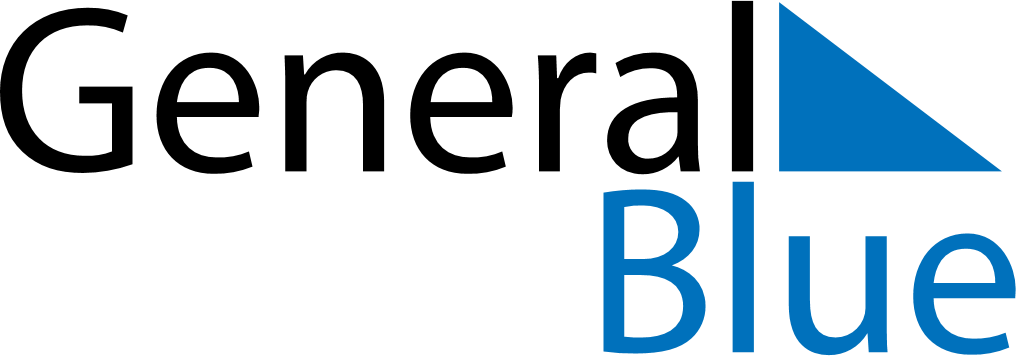 April 2023April 2023April 2023April 2023April 2023April 2023United Arab EmiratesUnited Arab EmiratesUnited Arab EmiratesUnited Arab EmiratesUnited Arab EmiratesUnited Arab EmiratesSundayMondayTuesdayWednesdayThursdayFridaySaturday12345678910111213141516171819202122End of Ramadan (Eid al-Fitr)2324252627282930NOTES